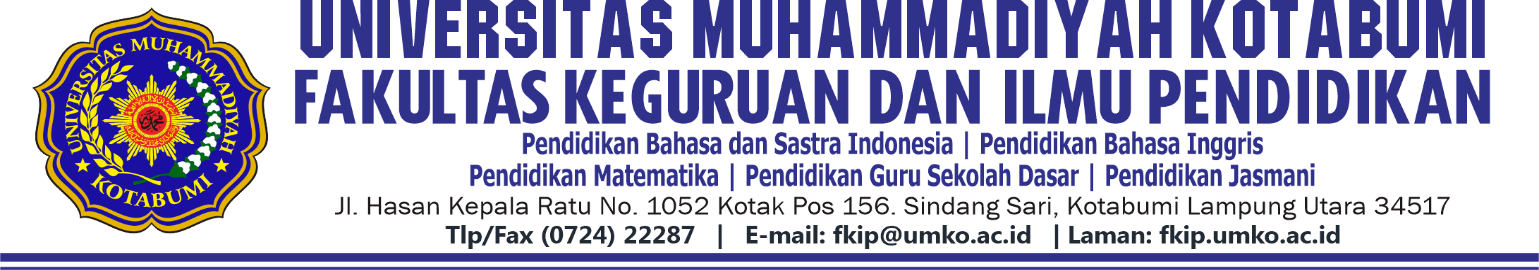 PENDAFTARAN SEMINARPROPOSAL  PENELITIAN MAHASISWANama				: ……………………………………………………………………….Nomor Pokok Mahasiswa	: ……………………………………………………………………….Program Studi			: ……………………………………………………………………….Nomor Telpon/HP		: ………………………………………………………………….........Tempat Tanggal Lahir		: ……………………………………………………………………….Pembimbing I			: ……………………………………………………………………….Pembimbing II		: ………………………………………………………………………. Pembahas			: ……………………………………………………………………….Judul Proposal Penelitian	: ……………………………………………………………………….				: ……………………………………………………………………….				: ……………………………………………………………………….				: ……………………………………………………………………….				: ……………………………………………………………………….				: ……………………………………………………………………….Waktu Seminar		: ……………………………………………………………………….Dengan ini mengajukan pendaftaran seminar rancangan penelitian dengan syarat sebagai berikut:Foto Copy Kartu  Tanda Mahasiswa					(1 lembar)Tanda lunas biaya dari keuangan (Asli dari Keuangan)		(1 lembar)Transkrip nilai sementara (sudah menempuh minimal 130 SKS)	(1 lembar)Kartu syarat seminar proposal Mahasiswa				(1 lembar)Sampul (Cover) dan persetujuan pembimbing			(1 rangkap)Makalah proposal rancangan penelitian				(6 eksemplar)Map plastik warna tergantung prodi masing-masing			(1 lembar)Demikian pendaftaran ini diajukan, atas perhatiannya diucapkan terimakasih. PENDAFTARAN SEMINARPROPOSAL  PENELITIAN MAHASISWANama				: ……………………………………………………………………….Nomor Pokok Mahasiswa	: ……………………………………………………………………….Program Studi			: ……………………………………………………………………….Nomor Telpon/HP		: ………………………………………………………………….........Tempat Tanggal Lahir		: ……………………………………………………………………….Pembimbing 			: ……………………………………………………………………….Pembahas I			: ………………………………………………………………………. Pembahas II			: ……………………………………………………………………….Judul Proposal Penelitian	: ……………………………………………………………………….				: ……………………………………………………………………….				: ……………………………………………………………………….				: ……………………………………………………………………….				: ……………………………………………………………………….				: ……………………………………………………………………….Waktu Seminar		: ……………………………………………………………………….Dengan ini mengajukan pendaftaran seminar rancangan penelitian dengan syarat sebagai berikut:Foto Copy Kartu  Tanda Mahasiswa					(1 lembar)Tanda lunas biaya dari keuangan (Asli dari Keuangan)		(1 lembar)Transkrip nilai sementara (sudah menempuh minimal 130 SKS)	(1 lembar)Kartu syarat seminar proposal Mahasiswa				(1 lembar)Sampul (Cover) dan persetujuan pembimbing			(1 rangkap)Makalah proposal rancangan penelitian				(6 eksemplar)Map plastik warna tergantung prodi masing-masing			(1 lembar)Demikian pendaftaran ini diajukan, atas perhatiannya diucapkan terimakasih. Kotabumi, ………………………………..MenyetujuiKetua Program Studi ...........................................................NBM ...........................Pemohon,…………………………NPMKotabumi, ………………………………..MenyetujuiKetua Program Studi ...........................................................NBM ...........................Pemohon,…………………………NPM